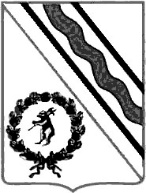 Администрация Тутаевского муниципального районаПОСТАНОВЛЕНИЕот 12.10.2020 №675-пг. ТутаевОб утверждении проекта межеваниятерритории земельного участка,расположенного у дома 88б по ул. Комсомольскаяв городе Тутаеве Ярославской областиВ соответствии со статьями 43, 45 и 46 Градостроительного кодекса Российской Федерации, Протоколом общественных обсуждений от 17 сентября 2020 г. №30, Заключением от 17 сентября 2020 г. о результатах общественных обсуждений по проекту постановления от 13.08.2020г. №74, Федеральным законом «Об общих принципах организации местного самоуправления в Российской Федерации» №131-ФЗ от 06.10.2003, Администрация Тутаевского муниципального районаПОСТАНОВЛЯЕТ:	1. Утвердить прилагаемый проект межевания территории земельного участка, расположенного у дома 88б по ул. Комсомольская в городе Тутаеве Ярославской области.Контроль за исполнением данного постановления возложить на начальника управления архитектуры и градостроительства Администрации ТМР – главного архитектора ТМР Е.Н. Касьянову.Настоящее постановление вступает в силу после его официального опубликования.Временно исполняющий полномочияГлавы Тутаевскогомуниципального района                                                                 М.К. НовиковаУтвержденопостановлением Администрации Тутаевского муниципального районаот 12.10.2020 №675-п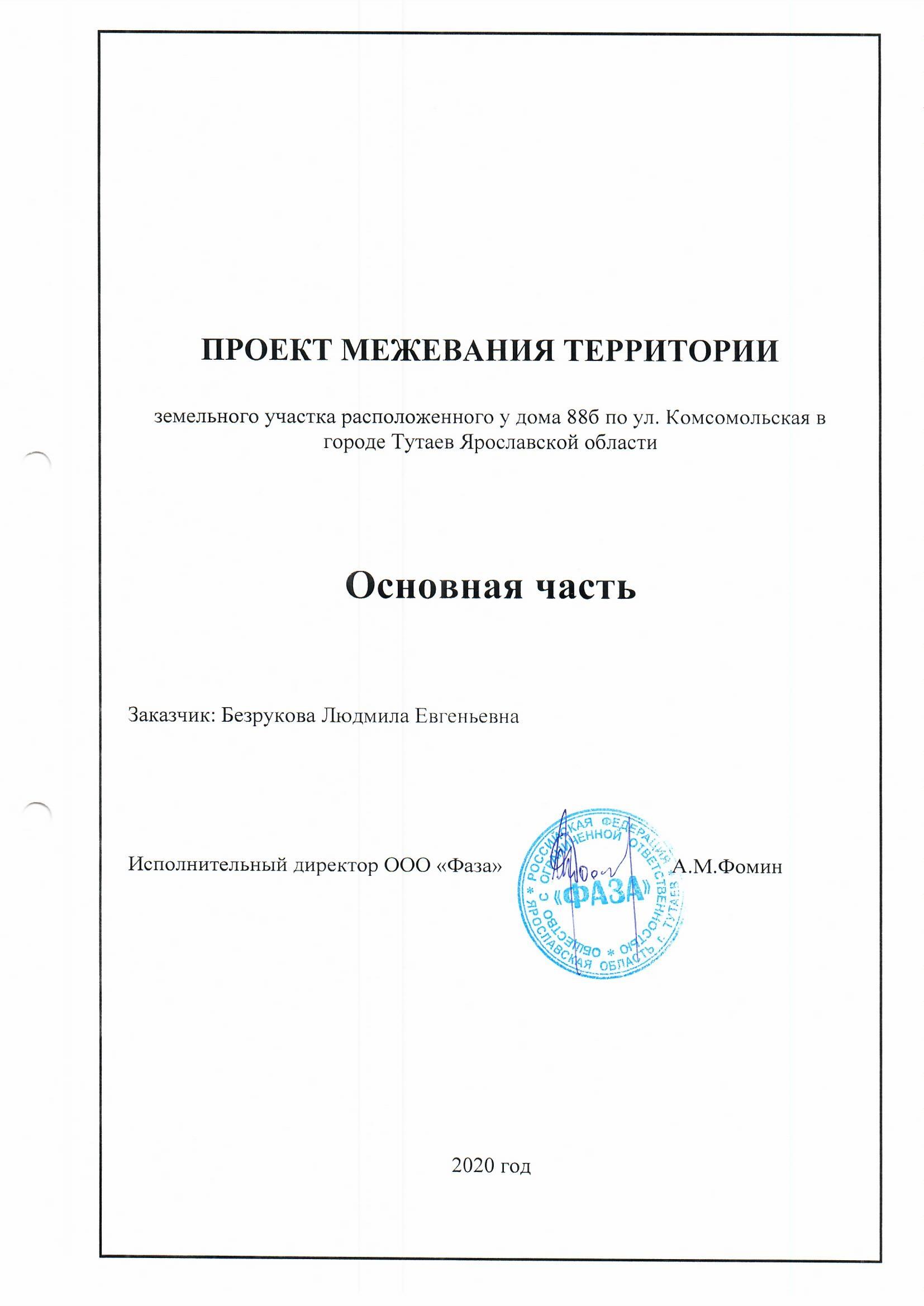 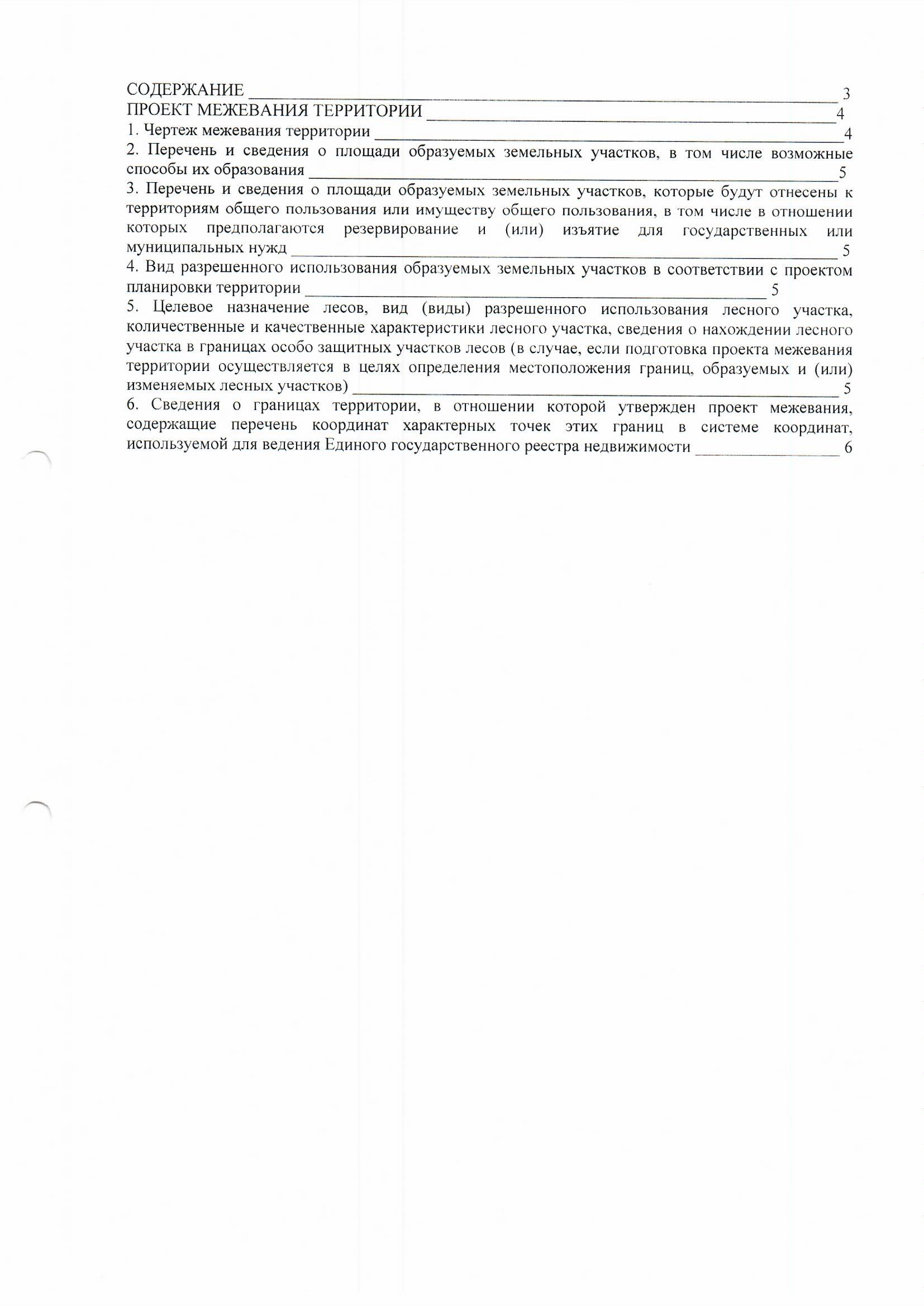 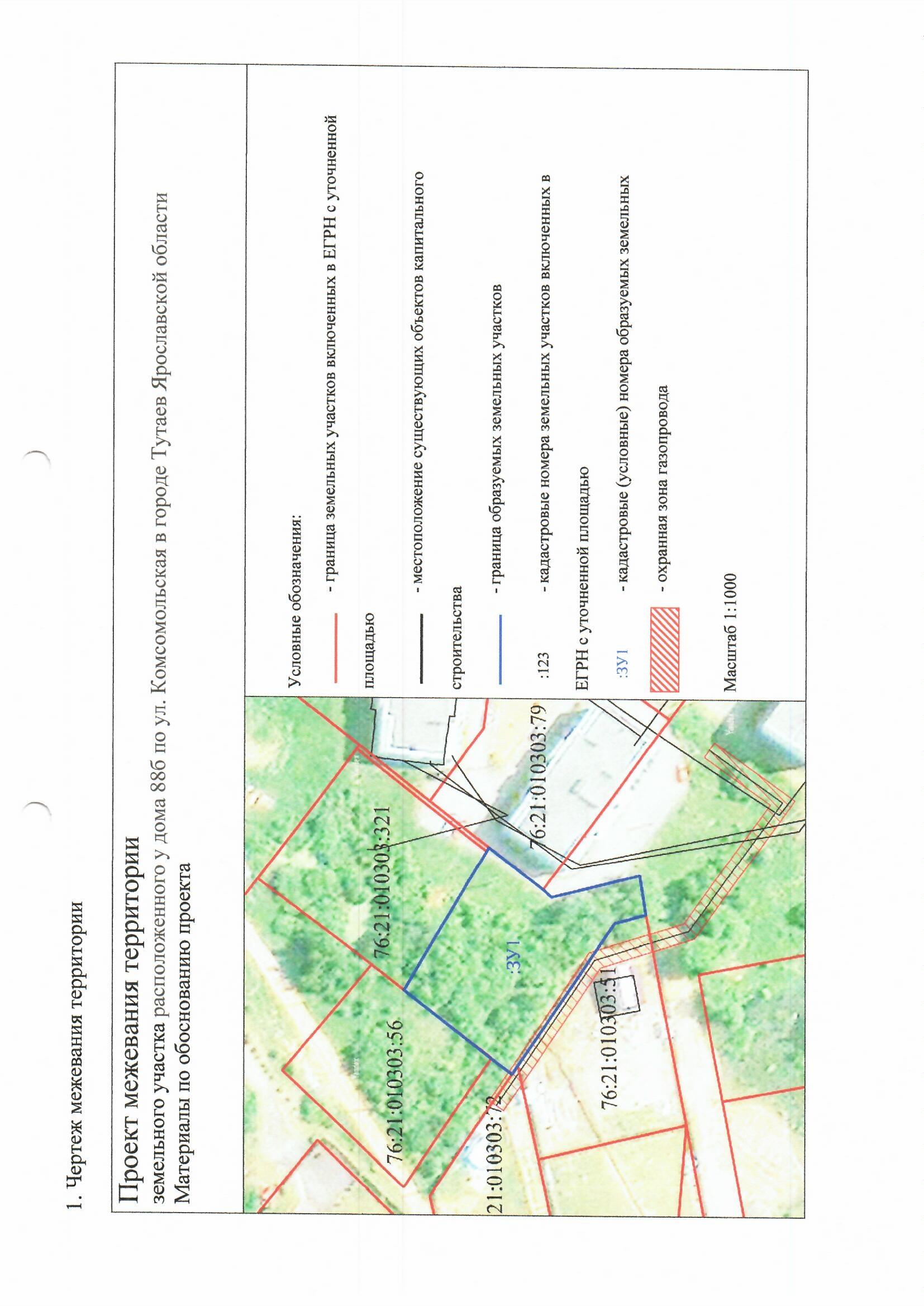 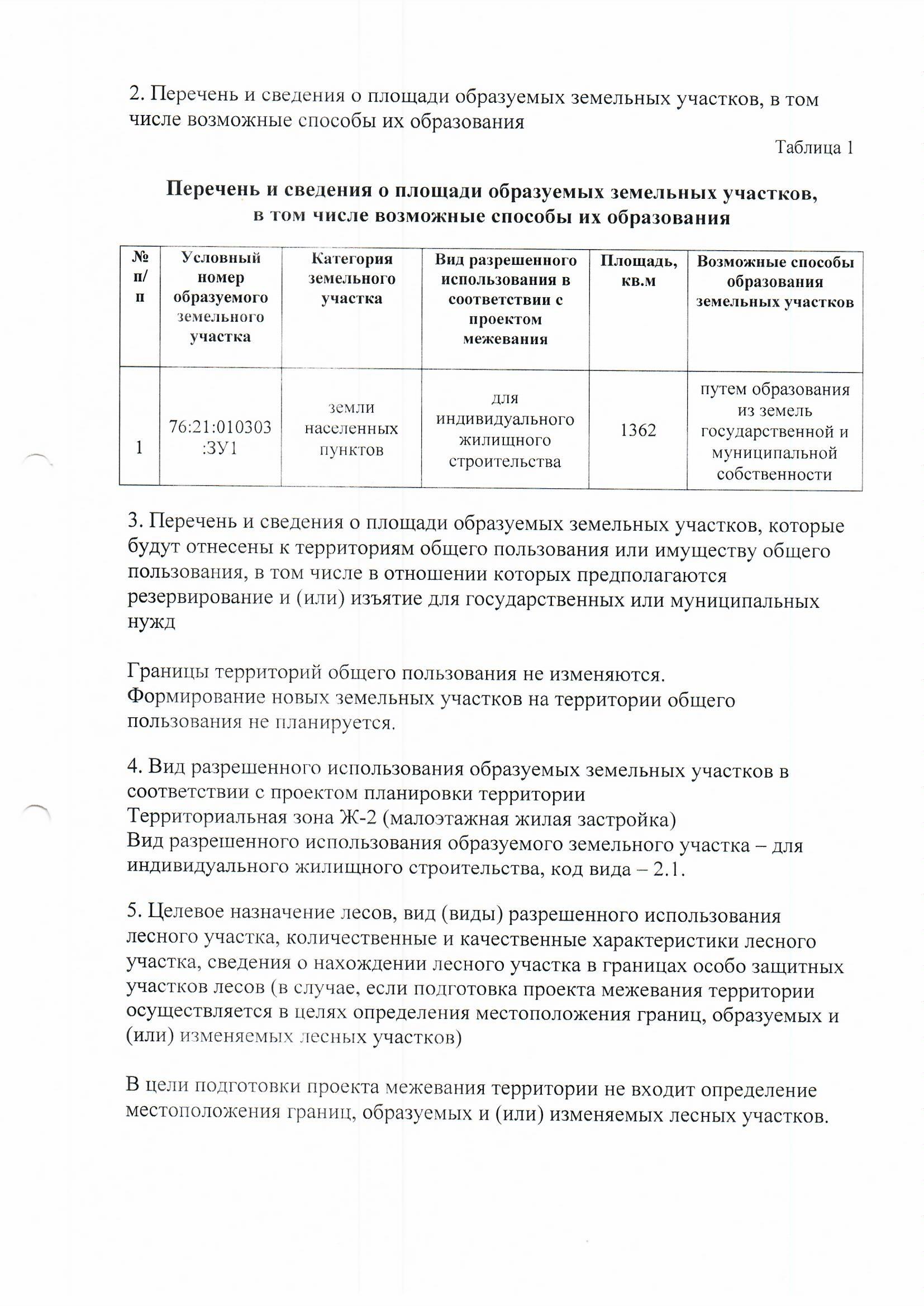 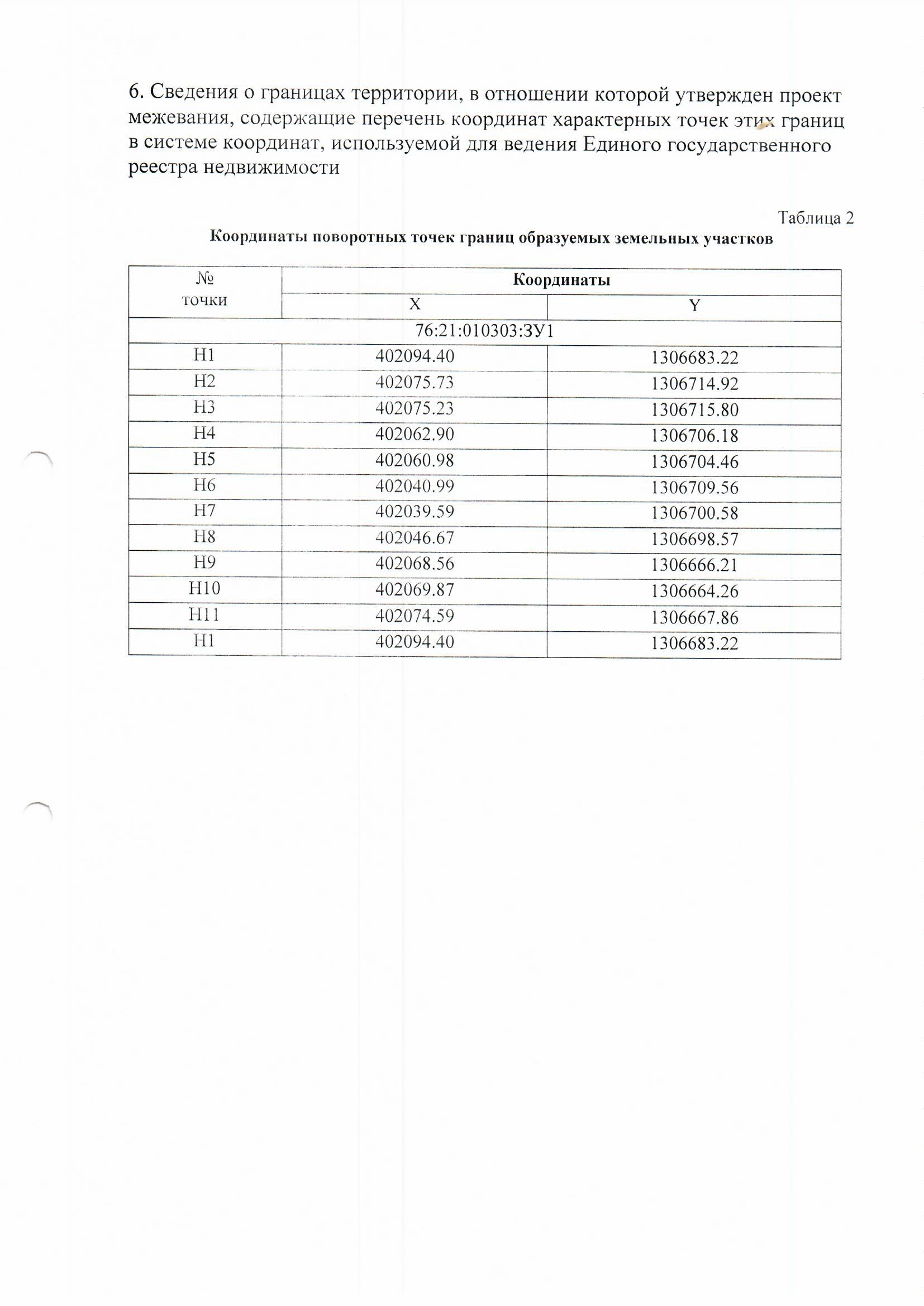 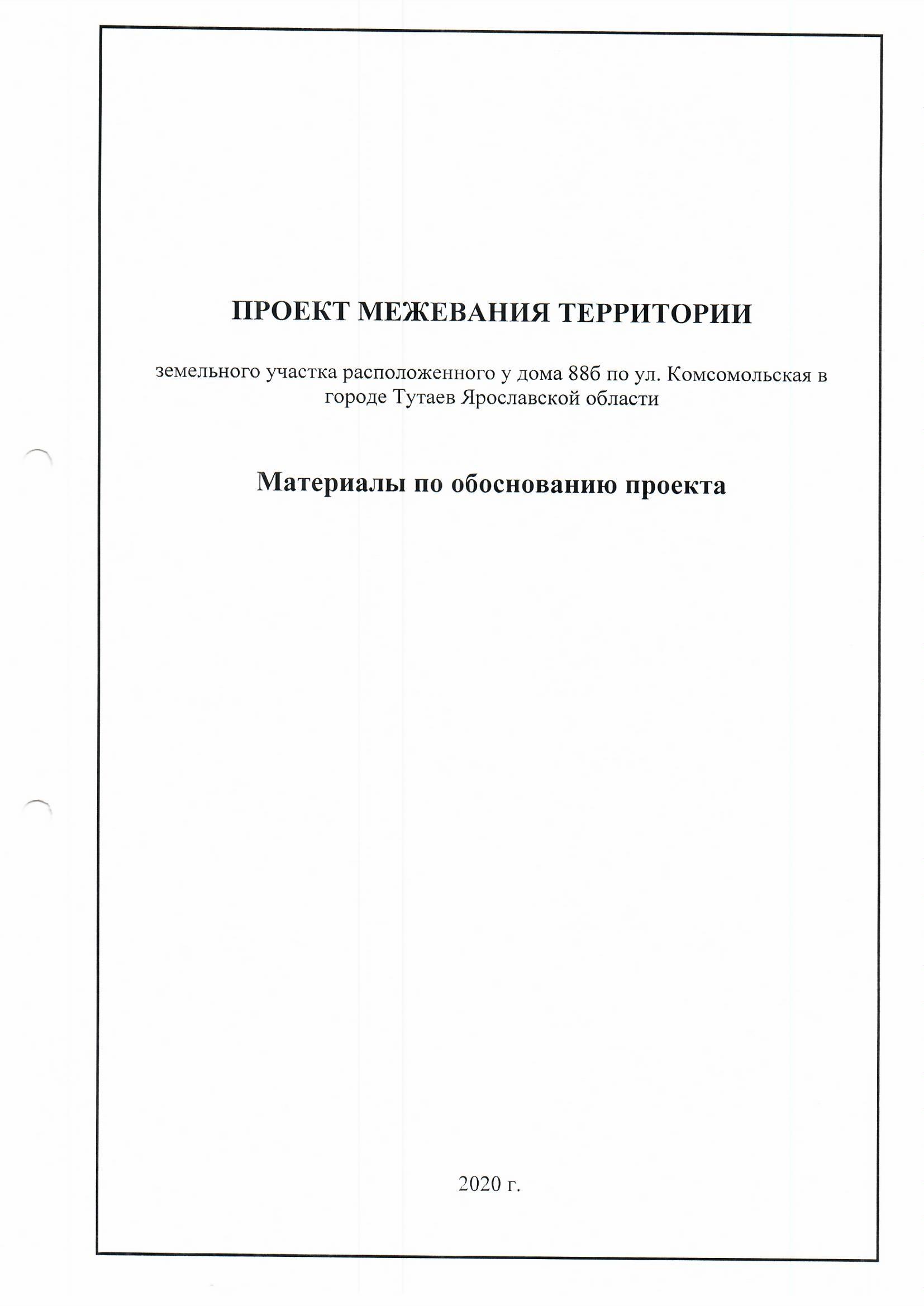 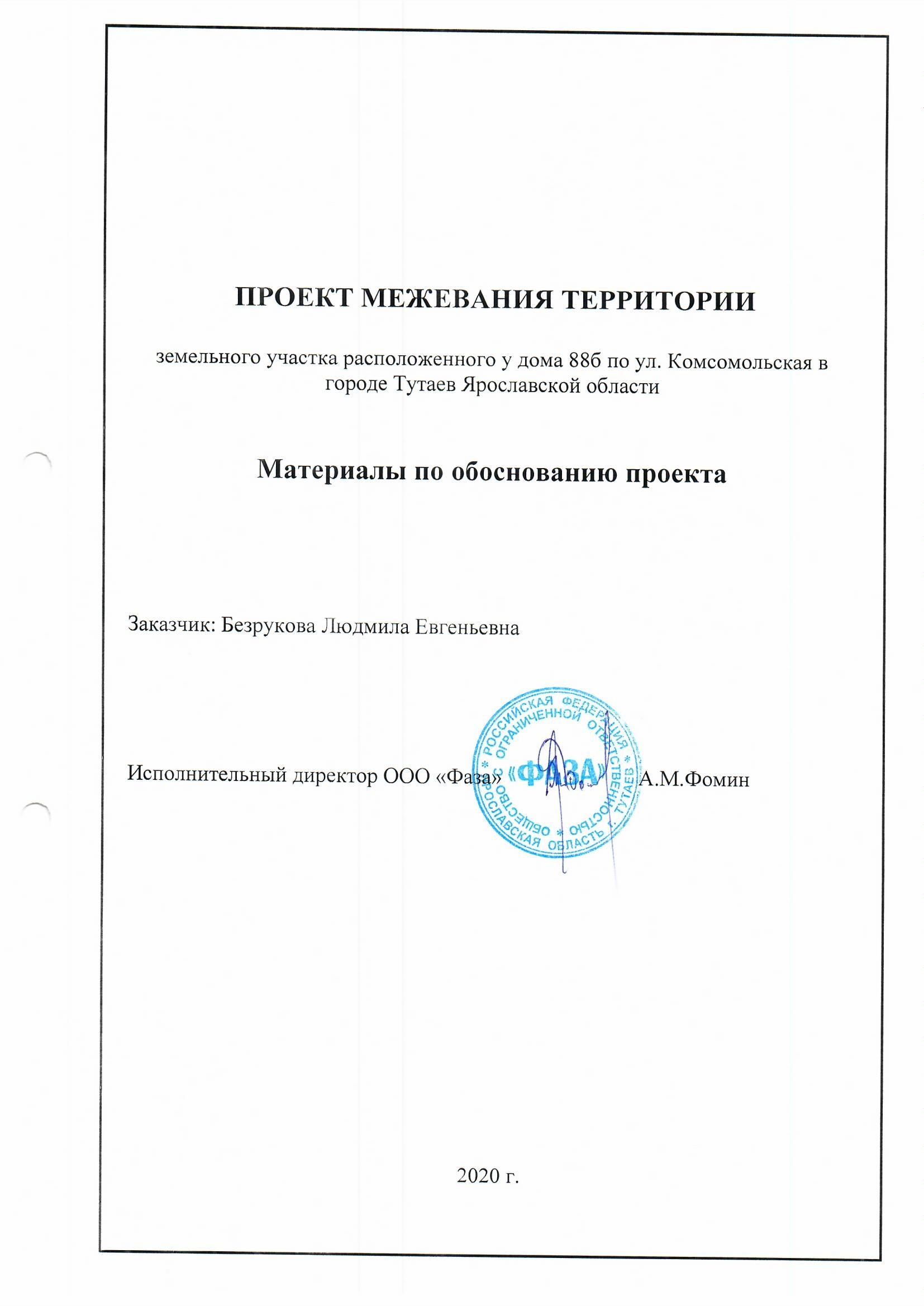 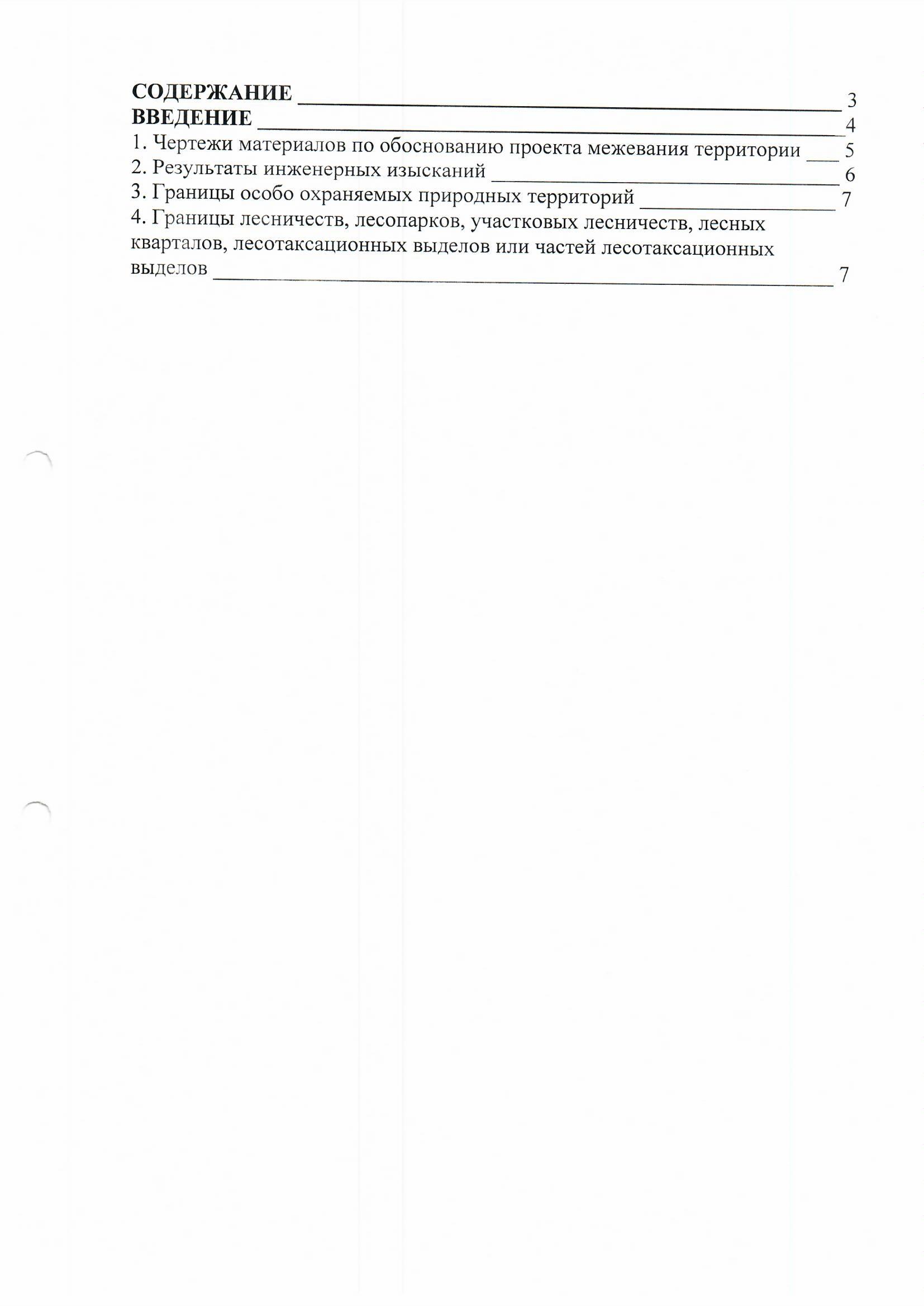 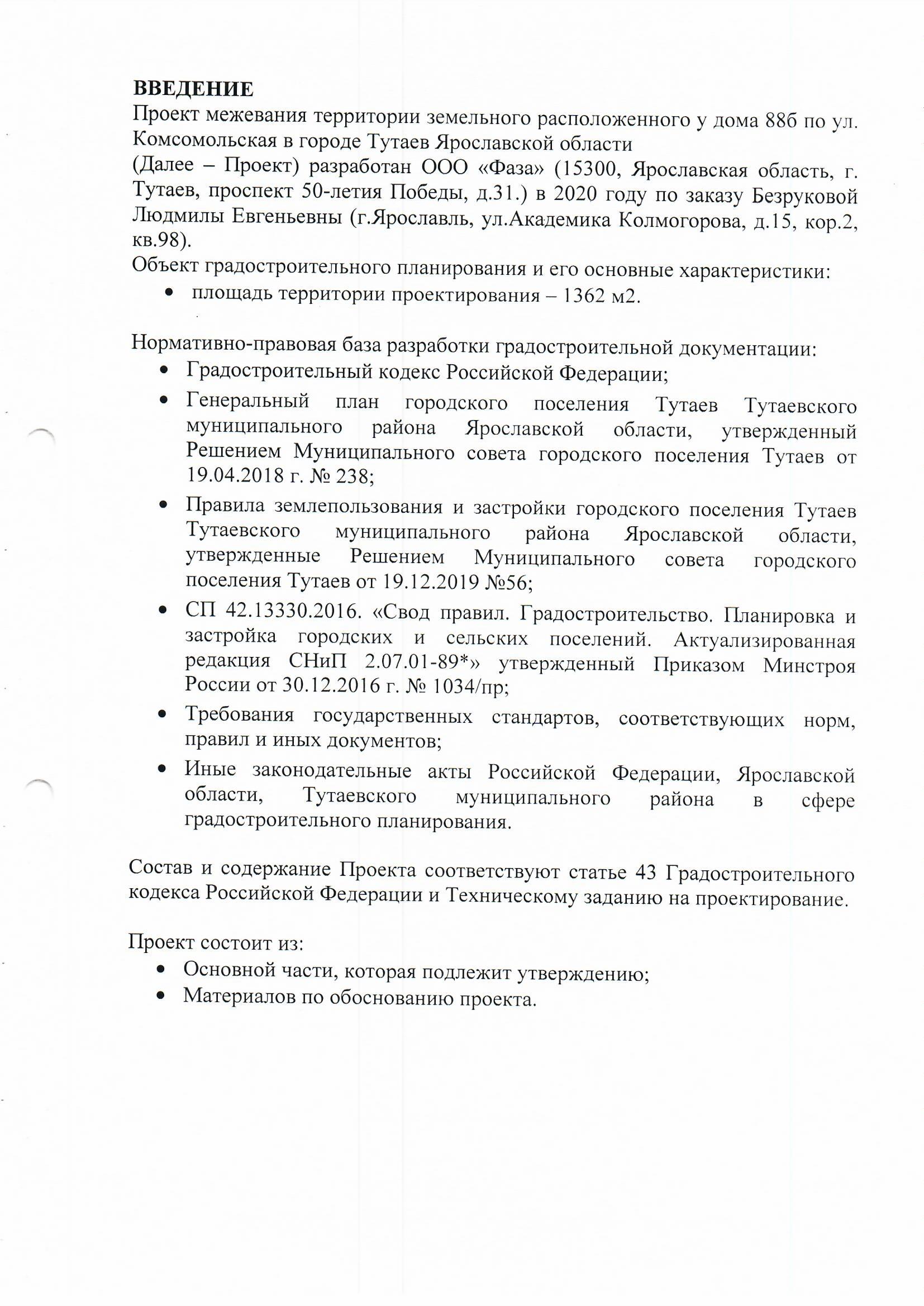 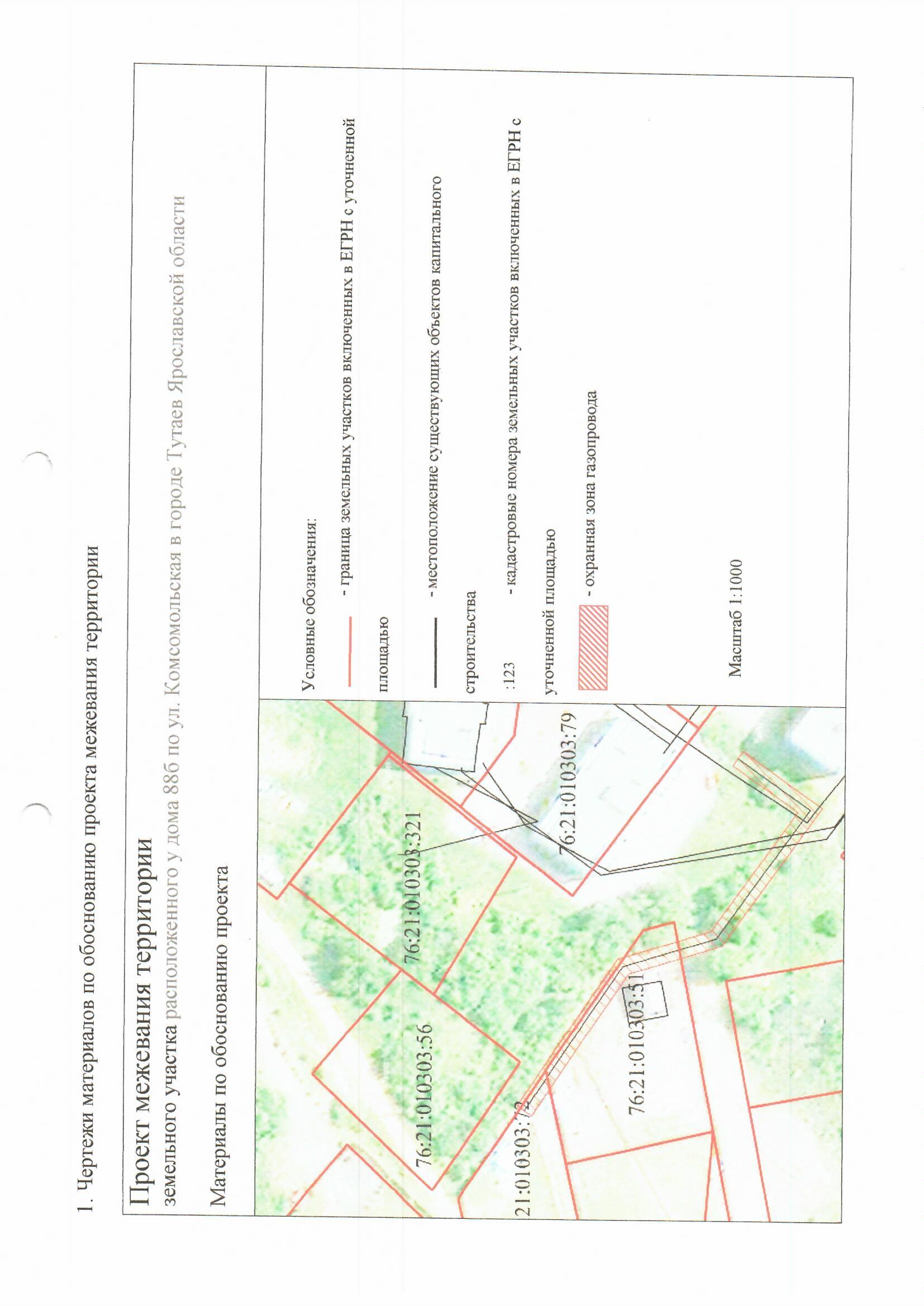 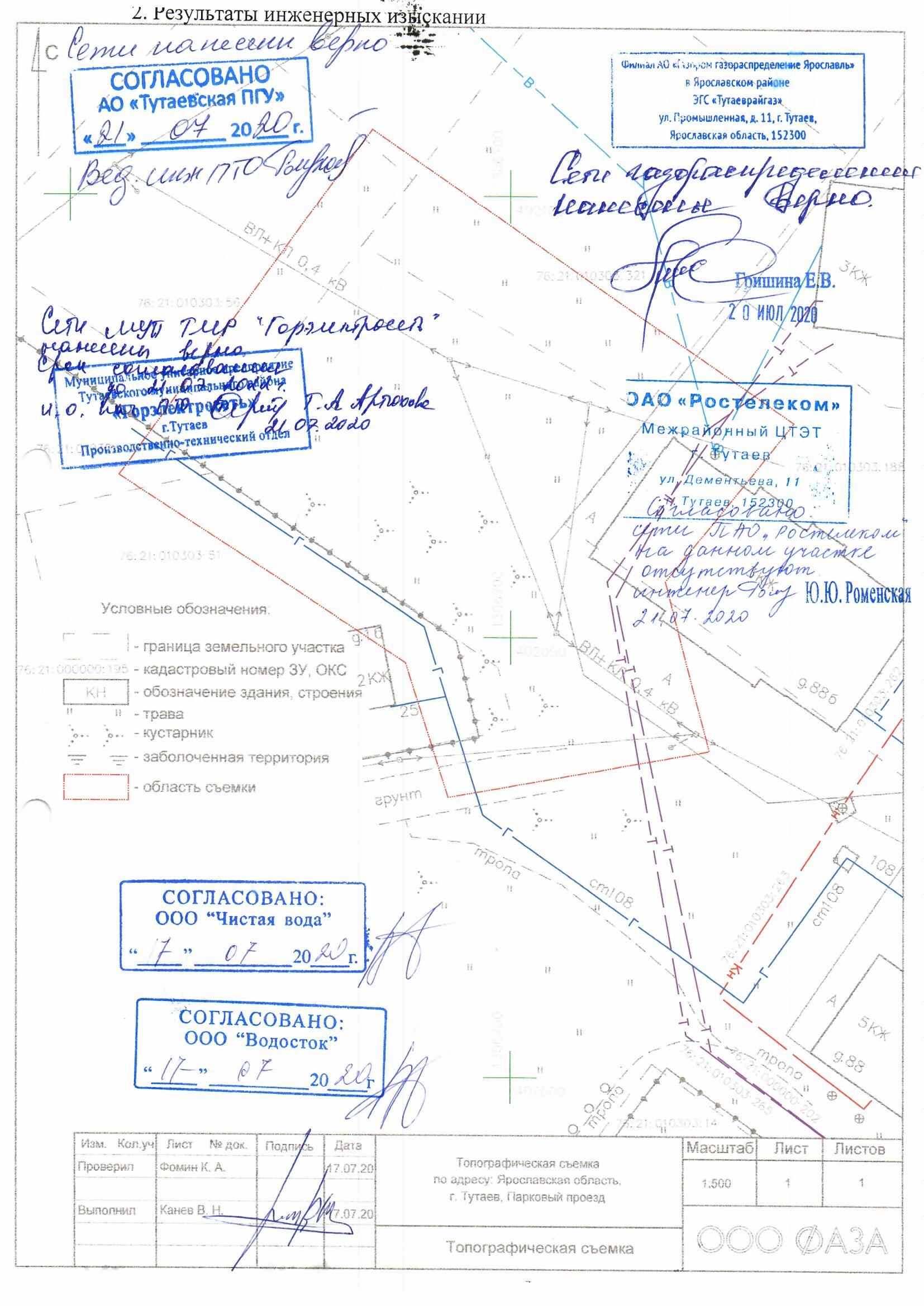 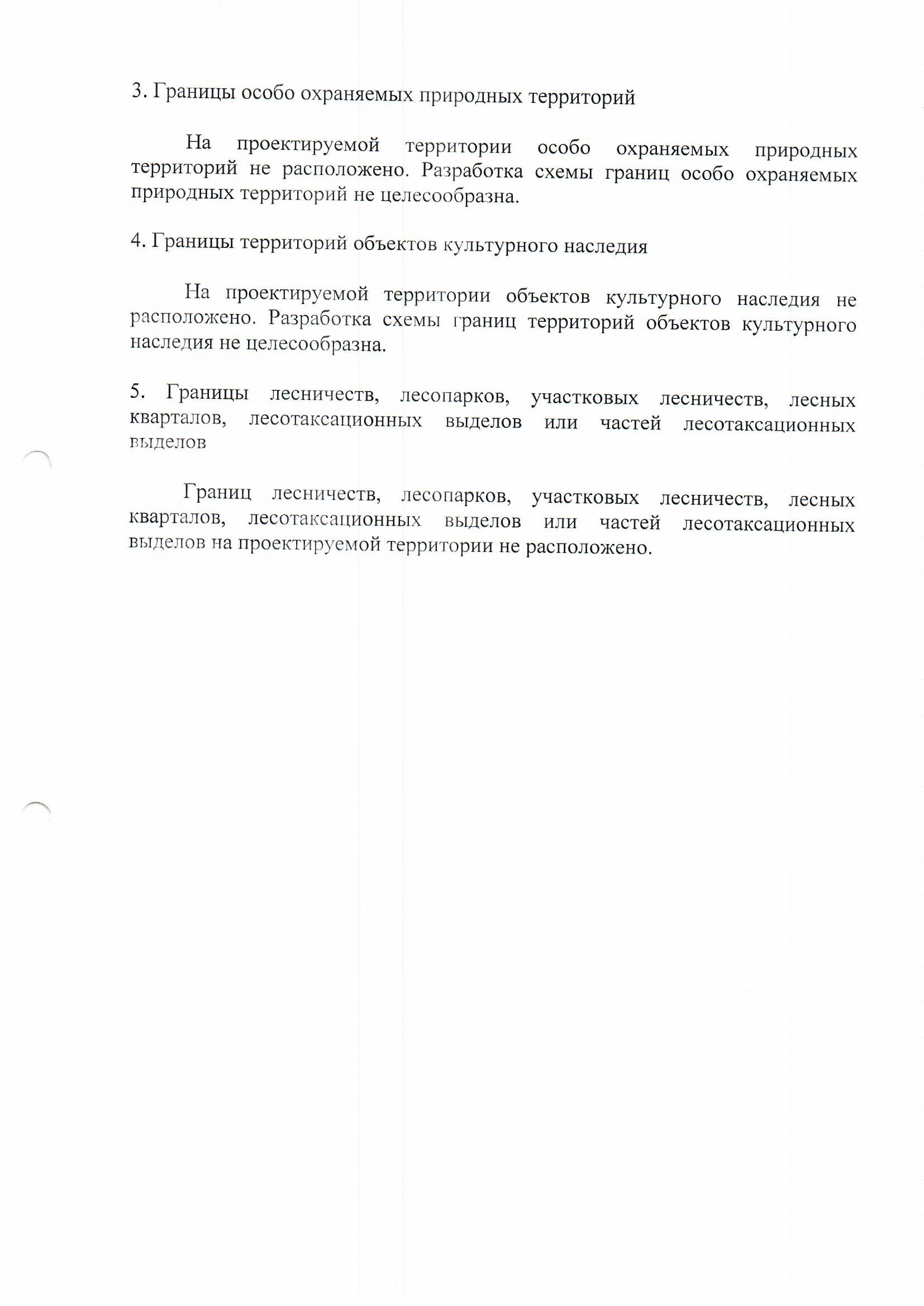 